Lindisfarne BulletinThe Invercargill Parish of theMethodist Church of New Zealand.Te Hahi Weteriana o Aotearoa.Lindisfarne Methodist Church, Worship and Community CentrePhone    216-0281.e-mail: office@lindisfarne.org.nz.         Website:  www.lindisfarne.org.nz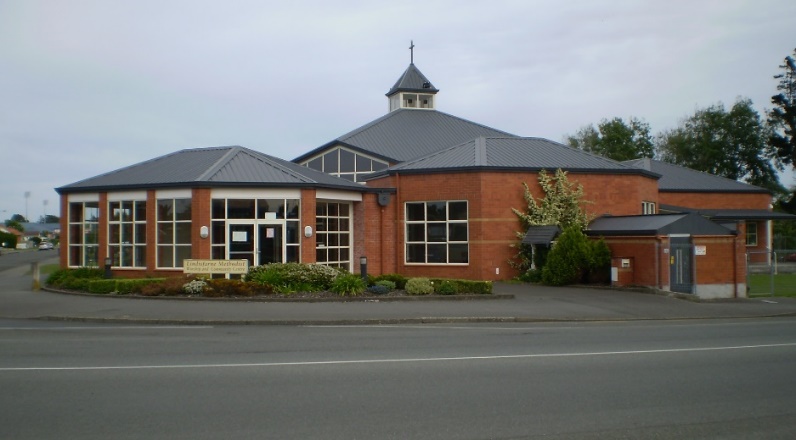 Sunday October 16th 201610.00am: Lindisfarne Service with Reverend Peter Taylorand Annual Congregational Meeting.10.00am: Riverton Service with Nicol Macfarlane.1.00pm: Tongan Service.6.00pm: Finger Tea followed by Hymn-a-long.Prayer:   Jesus said "Will not God bring about justice for his chosen ones, who cry out to him day and night?"God, we thank you for all your blessings, and pray for those who cry out to you; for those in pain, sorrow, turmoil and desperation.We ask that you will hear and bring them justice quickly.                                   And use us, Lord, as your agents here.Hymn-a-long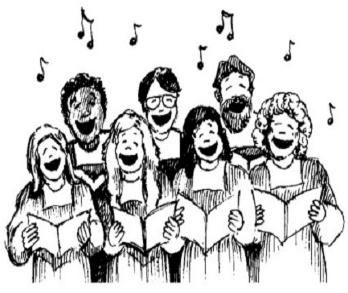 Hymn-a-long is tonight, beginning at 6.00 pm with a finger tea i.e. bring something you can eat with your fingers.If you are bringing hot food, please bring it already heated, (but not too hot for fingers!)We will begin singing the hymns you requested at 7.00 pm.     Come at that time if you prefer to eat at home.Reminders!Today 	           Hymn-a-long.November 5th 	Garage Sale.  November 12th 	  Garden Visit to Maple Glen.~~~~~~~~~~~~~~~~~~~~~~~~~~~~~~~~~~~~~~~~~~~~~ThanksMargaret thanks you for bringing her the margarine pottles she asked for.  She has enough at present.~~~~~~~~~~~~~~~~~~~~~~~~~~~~~~~~~~~~~~~~~~~~~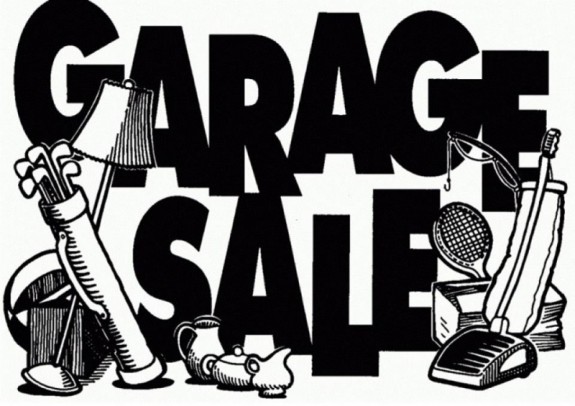 November 5 is not just Guy Fawkes day.It’s also Lindisfarne Garage Sale day.You have less than three weeks to sort out everything you have that we can sell.Help us to make this a record sale (yes, we will even sell them!)We will also need helpers on Friday 4th November to set up,            and on the morning of 5th November.                                    Please mark it in your diary. ROSTER FOR SUNDAY DUTIESCENTRE DUTIESSOME INVERCARGILL PARISH KEY PERSONNEL Lindisfarne Calendar Lindisfarne Calendar Lindisfarne CalendarSunday 16th October10.00am1.00pm6.00pm Lindisfarne Service with Reverend Peter Taylor. Congregational Annual General Meeting.Tongan Service.Tea and Hymn-a-long. Notice below.Monday 17th 3.30pm5.30pmStory Room.Girl Guiding New Zealand.Tuesday 18th3.30pmStory Room.Wednesday 19th8.30am7.30pmHealthcare N.Z.Choir Practice.Thursday 20th7.00pmN.B. NO SIT AND BE FIT.South City Choir practice.Saturday 22ndNoonPrivate Booking. (Anna Cannon Concert).Sunday 23rd October10.00am 1.00pm 1.00pmLindisfarne Service with Reverend Peter Taylor. Tongan Service.Fijian Service.SundayOctober 16thOctober 23rdOctober 30thNovember 6thDOOR ANDWELCOMEEvelyn and Neil CruickshankJudith StevensFay BrownVerna EasonRaewyn BirssIta and Runi SafoleVAN DRIVERDaphne SalterSharon TaylorEddie BremerFindlay CollieFLOWERS Mags KellyRaewyn BirssBeatrice CroftIta SafoleMORNING TEAMags Kelly Betty SnellVerna EasonRaewyn BirssStephanie FanninSharon TaylorJudith StevensFay BrownNOTICESBetty SnellEddie BremerMuriel McCullochTBACRECHE                                  Susanne StaplesLabour WeekendBeth GibbsAmanda HareKIDS KLUBKeith McKenzieLabour WeekendCarol McKenzieHartley / Amanda HareWEEK OFLAWNSSECURITY17th October - 23rd OctoberLester DeanCam McCulloch24th October - 30th OctoberNeil SalterDaphne Salter31st October - 6th November Findlay CollieRon Taylor7th November - 13th November Nicol MacfarlaneTony WestonMinister               Reverend Peter Taylor     216-0281  Minister               Reverend Peter Taylor     216-0281  Minister               Reverend Peter Taylor     216-0281  Minister               Reverend Peter Taylor     216-0281  Minister               Reverend Peter Taylor     216-0281  Minister               Reverend Peter Taylor     216-0281                                              Parish Council Secretary       Carolyn Weston                                             Parish Council Secretary       Carolyn Weston                                             Parish Council Secretary       Carolyn Weston                                             Parish Council Secretary       Carolyn Weston                                             Parish Council Secretary       Carolyn Weston                                             Parish Council Secretary       Carolyn Weston Parish Stewards  Betty Snell   Eddie Bremer   Muriel McCulloch    Betty Snell   Eddie Bremer   Muriel McCulloch    Betty Snell   Eddie Bremer   Muriel McCulloch    Betty Snell   Eddie Bremer   Muriel McCulloch    Betty Snell   Eddie Bremer   Muriel McCulloch  Parish Council Chairman    Reverend Peter TaylorParish Council Chairman    Reverend Peter TaylorParish Council Chairman    Reverend Peter TaylorParish Council Chairman    Reverend Peter TaylorParish Council Chairman    Reverend Peter TaylorTreasurer  David Little   Parish Council-Congregational RepresentativesBookings                        Phone Office 216-0281Parish Council-Congregational RepresentativesBookings                        Phone Office 216-0281Parish Council-Congregational RepresentativesBookings                        Phone Office 216-0281Parish Council-Congregational RepresentativesBookings                        Phone Office 216-0281Margaret Brass    Mags Kelly           Margaret Brass    Mags Kelly           Prayer Chain Co-ordinatorsPrayer Chain Co-ordinatorsPrayer Chain Co-ordinatorsJoan and Murray Farley.  Joan and Murray Farley.  Joan and Murray Farley.  Bulletin EditorsBulletin Editors Peter Lankshear       Margaret Brass         Peter Lankshear       Margaret Brass         Peter Lankshear       Margaret Brass         Peter Lankshear       Margaret Brass                                                Affordables Shop Manager     Carolyn   216-9676                                        Affordables Shop Manager     Carolyn   216-9676                                        Affordables Shop Manager     Carolyn   216-9676                                        Affordables Shop Manager     Carolyn   216-9676                                        Affordables Shop Manager     Carolyn   216-9676                                        Affordables Shop Manager     Carolyn   216-9676